CACFP facilities must keep daily records of all meals and snacks served to each infant enrolled in the CACFP. Refer to page 2 for important menu planning notes.Menu planning notes1	The minimum serving sizes are ranges because not all babies are ready to eat solid foods at the same time. When a baby is regularly eating solid foods, the CACFP facility must offer all required food components. A baby does not have to eat the entire amount served for the meal or snack to be reimbursed.2	Breastmilk, infant formula, or portions of both must be served. Infant formula must be iron-fortified. The USDA recommends serving breastmilk in place of formula from birth through 11 months. Breastfed infants who regularly consume less than the minimum amount of breastmilk per feeding may be offered less than the minimum serving, with additional breastmilk offered later if the infant will consume more. CACFP facilities may claim reimbursement for meals when a mother supplies expressed breastmilk or directly breastfeeds her infant on site, even when the infant is only consuming breast milk.3	CACFP facilities must offer at least one iron-fortified infant formula that meets the CACFP requirements. Parents/guardians may choose to decline the offered formula and provide another allowable infant formula. CACFP facilities may claim reimbursement for meals and snacks when a parent/guardian supplies an allowable infant formula, even when the infant is only consuming infant formula. The Connecticut State Department of Education’s (CSDE) form for accepting or rejecting infant formula is available in the “Infant Forms” section of the CSDE’s Feeding Infants in CACFP Child Care Programs webpage.4	If a parent/guardian chooses to provide breastmilk (expressed breastmilk or directly breastfeeding on site) or a creditable infant formula, and the infant is consuming solid foods, the meal is reimbursable if the CACFP facility provides all other required meal components.5	Dry infant cereal must be iron fortified. An infant cereal is iron fortified if the ingredients list includes one of the following ingredients: “iron,” “ferric fumarate,” “electrolytic iron,” or “iron (electrolytic).”6	The quantities for creditable grains are in ounce equivalents (oz eq). For more information, refer to the CSDE’s resource, Grain Ounce Equivalents for the CACFP, and the USDA’s resource, Feeding Infants Using Ounce Equivalents for Grains in the CACFP.7	Yogurt cannot exceed 23 grams of total sugars per 6 ounces (3.83 grams per ounce). For more information, refer to the CSDE’s resource, Crediting Yogurt in the CACFP, and the USDA’s resource, Calculating Sugar Limits for Yogurt in the CACFP.8	A serving of this component is required when the infant is developmentally ready to accept it. Prepare all foods to the appropriate texture to match the baby’s feeding skills and prevent choking.9	Fruit and vegetable juices cannot be served.10	Grains must be made with enriched or whole-grain meal or flour. For more information, refer to the CSDE’s resources Crediting Whole Grains in the CACFP and Crediting Enriched Grains in the CACFP. The CACFP infant meal pattern does not have a whole grain-rich requirement.11	Breads, bread-like items (such as biscuits, rolls, corn muffins, pita bread, pancakes, soft tortillas, and waffles), crackers, and RTE breakfast cereals credit only at snack for ages 6-11 months. These foods do not credit at breakfast, lunch, or supper and cannot be served in place of iron-fortified infant formula12	RTE breakfast cereals must be fortified or made with enriched or whole-grain meal or flour. RTE cereals cannot exceed 6 grams of sugar per dry ounce. For more information, refer to the CSDE’s resource, Crediting Breakfast Cereals in the CACFP, and the USDA’s resource, Choose Breakfast Cereals That Are Lower in Added Sugars.For more information, refer to the USDA’s guide, Feeding Infants in the CACFP, and USDA Memo CACFP 02-2018: Feeding Infants and Meal Pattern Requirements in the Child and Adult Care Food Program; Questions and Answers, and visit the CSDE’s Feeding Infants in CACFP Child Care Programs webpage; or contact the CACFP staff at the Connecticut State Department of Education, Bureau of Child Nutrition Programs, 450 Columbus Boulevard, Suite 504, Hartford, CT 06103-1841.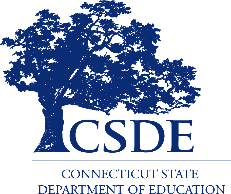 This document is available at https://portal.ct.gov/-/media/SDE/Nutrition/CACFP/Infants/Infant_Menu_Form_CACFP_5day.docx.Site name:Infant’s name:Date:Birth through5 months6 through 11 months 1Monday/Tuesday/Wednesday/Thursday/Friday/Breakfast4-6 fluid ounces (fl oz) of breast 
milk or iron-fortified infant formula (IFIF)  2, 36-8 fluid ounces of breastmilk or IFIF 2, 3, 4Breakfast4-6 fluid ounces (fl oz) of breast 
milk or iron-fortified infant formula (IFIF)  2, 30-¼ ounce equivalent (oz eq) of iron-fortified dry infant cereal (IFIC) 5, 6 or 0-4 tablespoons meat, fish, poultry, whole eggs, or cooked dry beans or peas or 0-2 ounces of cheese or 0-4 ounces (½ cup) of cottage cheese or 0-4 ounces (½ cup) of yogurt 7 or any combination  Required when developmentally ready 8Breakfast4-6 fluid ounces (fl oz) of breast 
milk or iron-fortified infant formula (IFIF)  2, 30-2 tablespoons of vegetables, fruits, or combination 9
Required when developmentally ready 8AM Snack4-6 fl. oz. breastmilk or IFIF  2, 32-4 fluid ounces of breastmilk or IFIF 2, 3, 4AM Snack4-6 fl. oz. breastmilk or IFIF  2, 30-½ oz eq of bread or bread-like item 6, 10, 11 or 
0-¼ oz eq crackers 6, 10, 11 or 0-¼ oz eq of IFIC 5, 6 or 
0-¼ oz eq of ready-to-eat (RTE) cereal 6 ,11, 12 
Required when developmentally ready 8AM Snack4-6 fl. oz. breastmilk or IFIF  2, 30-2 tablespoons of vegetables, fruits, or combination 9
Required when developmentally ready 8Lunch4-6 fl. oz. breastmilk or IFIF 2, 36-8 fluid ounces of breastmilk or IFIF 2, 3, 4Lunch4-6 fl. oz. breastmilk or IFIF 2, 30-¼ oz eq of IFIC 5, 6 or 0-4 tablespoons of meat, fish, poultry, whole eggs, or cooked dry beans or peas or
0-2 ounces of cheese or 0-4 ounces (½ cup) of cottage cheese or 0-4 ounces (½ cup) of yogurt 7 or any combination  Required when developmentally ready 8Lunch4-6 fl. oz. breastmilk or IFIF 2, 30-2 tablespoons of vegetables, fruits, or both  9
Required when developmentally ready 8PM Snack4-6 fl. oz. breastmilk or IFIF 2, 32-4 fluid ounces of breastmilk or IFIF 2, 3, 4PM Snack4-6 fl. oz. breastmilk or IFIF 2, 30-½ oz eq of bread or bread-like item 6, 10, 11 or 
0-¼ oz eq crackers 6, 10, 11 or 0-¼ oz eq of IFIC 5, 6 or 
0-¼ oz eq of RTE cereal 6 ,11, 12 
Required when developmentally ready 8PM Snack4-6 fl. oz. breastmilk or IFIF 2, 30-2 tablespoons of vegetables, fruits, or combination 9
Required when developmentally ready 8Supper4-6 fl. oz. breastmilk or IFIF 2, 36-8 fluid ounces of breastmilk or IFIF 2, 3, 4Supper4-6 fl. oz. breastmilk or IFIF 2, 30-¼ oz eq of IFIC 5, 6 or 0-4 tablespoons of meat, fish, poultry, whole eggs, or cooked dry beans or peas or
0-2 ounces of cheese or 0-4 ounces (½ cup) of cottage cheese or 0-4 ounces (½ cup) of yogurt 7 or any combination  Required when developmentally ready 8Supper4-6 fl. oz. breastmilk or IFIF 2, 30-2 tablespoons of vegetables, fruits, or combination 9
Required when developmentally ready 8In accordance with federal civil rights law and U.S. Department of Agriculture (USDA) civil rights regulations and policies, this institution is prohibited from discriminating on the basis of race, color, national origin, sex (including gender identity and sexual orientation), disability, age, or reprisal or retaliation for prior civil rights activity.Program information may be made available in languages other than English. Persons with disabilities who require alternative means of communication to obtain program information (e.g., Braille, large print, audiotape, American Sign Language), should contact the responsible state or local agency that administers the program or USDA’s TARGET Center at (202) 720-2600 (voice and TTY) or contact USDA through the Federal Relay Service at (800) 877-8339.To file a program discrimination complaint, a Complainant should complete a Form AD-3027, USDA Program Discrimination Complaint Form which can be obtained online at: https://www.usda.gov/sites/‌default/files/documents/ad-3027.pdf, from any USDA office, by calling (866) 632-9992, or by writing a letter addressed to USDA. The letter must contain the complainant’s name, address, telephone number, and a written description of the alleged discriminatory action in sufficient detail to inform the Assistant Secretary for Civil Rights (ASCR) about the nature and date of an alleged civil rights violation. The completed AD-3027 form or letter must be submitted to USDA by:mail: U.S. Department of Agriculture
Office of the Assistant Secretary for Civil Rights
1400 Independence Avenue, SW
Washington, D.C. 20250-9410; orfax: (833) 256-1665 or (202) 690-7442; oremail: program.intake@usda.govThis institution is an equal opportunity provider.The Connecticut State Department of Education is committed to a policy of equal opportunity/affirmative action for all qualified persons. The Connecticut Department of Education does not discriminate in any employment practice, education program, or educational activity on the basis of race; color; religious creed; age; sex; pregnancy; sexual orientation; workplace hazards to reproductive systems, gender identity or expression; marital status; national origin; ancestry; retaliation for previously opposed discrimination or coercion, intellectual disability; genetic information; learning disability; physical disability (including, but not limited to, blindness); mental disability (past/present history thereof); military or veteran status; status as a victim of domestic violence; or criminal record in state employment, unless there is a bona fide occupational qualification excluding persons in any of the aforementioned protected classes. Inquiries regarding the Connecticut State Department of Education’s nondiscrimination policies should be directed to: Attorney Louis Todisco, Connecticut State Department of Education, by mail 450 Columbus Boulevard, Hartford, CT 06103-1841; or by telephone 860-713-6594; or by email louis.todisco@ct.gov.